 Краткосрочный планпо предмету МатематикаРаздел долгосрочного планирования: 1 А«Числа и цифры»Раздел долгосрочного планирования: 1 А«Числа и цифры»Раздел долгосрочного планирования: 1 А«Числа и цифры»Школа: КГУ «ОШ №2»Школа: КГУ «ОШ №2»Школа: КГУ «ОШ №2»Дата: Дата: Дата: ФИО учителя: Ходачок В. Ю.ФИО учителя: Ходачок В. Ю.ФИО учителя: Ходачок В. Ю.Класс: 1Класс: 1Класс: 1Количество присутствующих:Количество отсутствующих:Количество отсутствующих:Тема: Тема: Тема: «Порядковый счет»«Порядковый счет»«Порядковый счет»Цели обучения, достигаемые на этом уроке (ссылка на учебный план)Цели обучения, достигаемые на этом уроке (ссылка на учебный план) Понимать образование натуральных чисел и числа нуль; считать в прямом и обратном порядке в пределах 10; определять место числа в натуральном ряду чисел Понимать образование натуральных чисел и числа нуль; считать в прямом и обратном порядке в пределах 10; определять место числа в натуральном ряду чисел Понимать образование натуральных чисел и числа нуль; считать в прямом и обратном порядке в пределах 10; определять место числа в натуральном ряду чисел Понимать образование натуральных чисел и числа нуль; считать в прямом и обратном порядке в пределах 10; определять место числа в натуральном ряду чиселЦель урокаЦель урокаВсе учащиеся смогут: Считать в прямом и обратном порядке в пределах 10Большинство смогут: Определять порядковый номер у предметов.Некоторые смогут: Назвать числа,  которые находятся по счету (слева или права) от заданного числа.Все учащиеся смогут: Считать в прямом и обратном порядке в пределах 10Большинство смогут: Определять порядковый номер у предметов.Некоторые смогут: Назвать числа,  которые находятся по счету (слева или права) от заданного числа.Все учащиеся смогут: Считать в прямом и обратном порядке в пределах 10Большинство смогут: Определять порядковый номер у предметов.Некоторые смогут: Назвать числа,  которые находятся по счету (слева или права) от заданного числа.Все учащиеся смогут: Считать в прямом и обратном порядке в пределах 10Большинство смогут: Определять порядковый номер у предметов.Некоторые смогут: Назвать числа,  которые находятся по счету (слева или права) от заданного числа.Критерии оцениванияКритерии оцениванияСчитают в прямом и обратном порядке в пределах 10Определяют порядковый номер у предметовНазывают числа, которые находятся по левую и правую сторону от заданного числа.Считают в прямом и обратном порядке в пределах 10Определяют порядковый номер у предметовНазывают числа, которые находятся по левую и правую сторону от заданного числа.Считают в прямом и обратном порядке в пределах 10Определяют порядковый номер у предметовНазывают числа, которые находятся по левую и правую сторону от заданного числа.Считают в прямом и обратном порядке в пределах 10Определяют порядковый номер у предметовНазывают числа, которые находятся по левую и правую сторону от заданного числа.Языковые задачиЯзыковые задачиУчащиеся могут: Считать до 10Предметная лексика и терминология: «порядковый и обратный счет», «который по счету»Набор полезных фраз для диалога/письма: Который по счету, какой порядковый номер, какого цвета, на каком этаже, возрастание, убывание.Учащиеся могут: Считать до 10Предметная лексика и терминология: «порядковый и обратный счет», «который по счету»Набор полезных фраз для диалога/письма: Который по счету, какой порядковый номер, какого цвета, на каком этаже, возрастание, убывание.Учащиеся могут: Считать до 10Предметная лексика и терминология: «порядковый и обратный счет», «который по счету»Набор полезных фраз для диалога/письма: Который по счету, какой порядковый номер, какого цвета, на каком этаже, возрастание, убывание.Учащиеся могут: Считать до 10Предметная лексика и терминология: «порядковый и обратный счет», «который по счету»Набор полезных фраз для диалога/письма: Который по счету, какой порядковый номер, какого цвета, на каком этаже, возрастание, убывание.Привитие ценностейПривитие ценностейСотрудничество, уважение, творчество и труд.Сотрудничество, уважение, творчество и труд.Сотрудничество, уважение, творчество и труд.Сотрудничество, уважение, творчество и труд.Межпредметная связьМежпредметная связьПознание мираПознание мираПознание мираПознание мираНавыки использования ИКТНавыки использования ИКТПредыдущее обучениеПредыдущее обучениеМогут считать в пределах 10, различают стороны: «право» и «лево», знают цвета.Могут считать в пределах 10, различают стороны: «право» и «лево», знают цвета.Могут считать в пределах 10, различают стороны: «право» и «лево», знают цвета.Могут считать в пределах 10, различают стороны: «право» и «лево», знают цвета.Ход урокаХод урокаХод урокаХод урокаХод урокаХод урокаЗапланированные этапы урокаВиды упражнений, запланированных на урокВиды упражнений, запланированных на урокВиды упражнений, запланированных на урокВиды упражнений, запланированных на урокРесурсы  Начало урока      2 мин      2 мин             4 мин(И.К) Стартер: « Приветствие»- Поприветствуем друг друга в кругу радости. Тому, кто стоит справа от вас – пожмите руку, а тому кто слева от вас – похлопайте по спине.Цель урока: Считать в прямом и обратном порядке и определять порядковый номер.(К) Стратегия «Мозговой штурм»Считаем фломастеры слева на право, а затем с право на лево .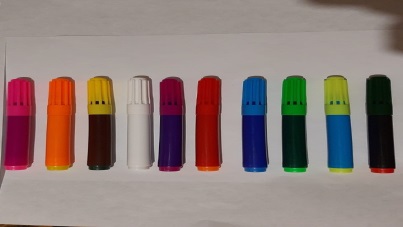 - Который по счету коричневый фломастер,а который по счету синий фломастер, красный и черный?(Ответы детей)- Что сейчас мы делали?(Ответы детей)(К) Отгадайте загадку:В школе есть такое царство,Много книжек там живет,Кто ходит днем в такое царствоТот все узнает и поймет?                           Ответ: Библиотека(К.И) Беседа о библиотеке.(И.К) Стартер: « Приветствие»- Поприветствуем друг друга в кругу радости. Тому, кто стоит справа от вас – пожмите руку, а тому кто слева от вас – похлопайте по спине.Цель урока: Считать в прямом и обратном порядке и определять порядковый номер.(К) Стратегия «Мозговой штурм»Считаем фломастеры слева на право, а затем с право на лево .- Который по счету коричневый фломастер,а который по счету синий фломастер, красный и черный?(Ответы детей)- Что сейчас мы делали?(Ответы детей)(К) Отгадайте загадку:В школе есть такое царство,Много книжек там живет,Кто ходит днем в такое царствоТот все узнает и поймет?                           Ответ: Библиотека(К.И) Беседа о библиотеке.(И.К) Стартер: « Приветствие»- Поприветствуем друг друга в кругу радости. Тому, кто стоит справа от вас – пожмите руку, а тому кто слева от вас – похлопайте по спине.Цель урока: Считать в прямом и обратном порядке и определять порядковый номер.(К) Стратегия «Мозговой штурм»Считаем фломастеры слева на право, а затем с право на лево .- Который по счету коричневый фломастер,а который по счету синий фломастер, красный и черный?(Ответы детей)- Что сейчас мы делали?(Ответы детей)(К) Отгадайте загадку:В школе есть такое царство,Много книжек там живет,Кто ходит днем в такое царствоТот все узнает и поймет?                           Ответ: Библиотека(К.И) Беседа о библиотеке.(И.К) Стартер: « Приветствие»- Поприветствуем друг друга в кругу радости. Тому, кто стоит справа от вас – пожмите руку, а тому кто слева от вас – похлопайте по спине.Цель урока: Считать в прямом и обратном порядке и определять порядковый номер.(К) Стратегия «Мозговой штурм»Считаем фломастеры слева на право, а затем с право на лево .- Который по счету коричневый фломастер,а который по счету синий фломастер, красный и черный?(Ответы детей)- Что сейчас мы делали?(Ответы детей)(К) Отгадайте загадку:В школе есть такое царство,Много книжек там живет,Кто ходит днем в такое царствоТот все узнает и поймет?                           Ответ: Библиотека(К.И) Беседа о библиотеке.Картинка с фломастерами.Ф.О «Большой палец»Ф.О. Словесная похвала Середина урока      20 мин(К.ф) Работа по учебнику- Куда пришла Дана?- Что взяла Дана?- Сколько книг она взяла? Давайте посчитаем.- Теперь посмотрите на две нижние картинки.- Сколько книг Дана оставила на полке? Какую книгу взяла?- Как вы понимаете выражение «пять книг» и «пятая книга»?(И.К) На доске изображено десять домиков  разных цветов и с разными цветами  крыш, ваша задача  поднять фишку с правильным ответом при  вопросе: который по счету и назвать порядковый номер домика с той или иной цвета крыши. Например: Который по счету домик синего цвета с черной крышей (седьмой), порядковый номер домика 7.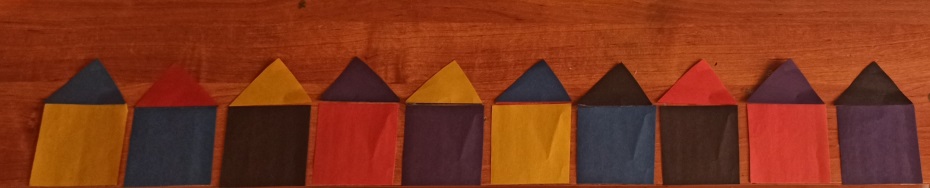 (Г.К) Стратегия «Автобусная остановка»Первая группа заполняет лист, вписывая четные числа, вторая группа вписывает нечетные, а третья группа вписывает  все числа по возрастанию  от 1 до 10, четвертая группа вписывает числа в пределах 10 в порядке убывания.(Далее дети ходят по классу из группы  в группу проверяя и оценивая друг друга)(И) Соедини цифру с соответствующей картинкой.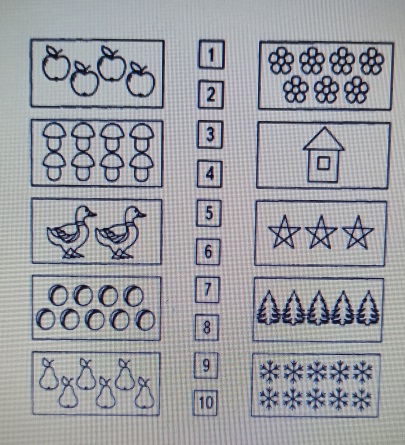 (И.К.ф) Работа по учебнику.Посчитай этажи по порядку.Ответь на вопросы:1.На каком этаже живет девочка, играющая на гитаре?2. Каким по счету будет верхний этаж?3.На каких этажах дети смотрят телевизор?4.Кто живет на пятом этаже?(К.ф) Работа по учебнику- Куда пришла Дана?- Что взяла Дана?- Сколько книг она взяла? Давайте посчитаем.- Теперь посмотрите на две нижние картинки.- Сколько книг Дана оставила на полке? Какую книгу взяла?- Как вы понимаете выражение «пять книг» и «пятая книга»?(И.К) На доске изображено десять домиков  разных цветов и с разными цветами  крыш, ваша задача  поднять фишку с правильным ответом при  вопросе: который по счету и назвать порядковый номер домика с той или иной цвета крыши. Например: Который по счету домик синего цвета с черной крышей (седьмой), порядковый номер домика 7.(Г.К) Стратегия «Автобусная остановка»Первая группа заполняет лист, вписывая четные числа, вторая группа вписывает нечетные, а третья группа вписывает  все числа по возрастанию  от 1 до 10, четвертая группа вписывает числа в пределах 10 в порядке убывания.(Далее дети ходят по классу из группы  в группу проверяя и оценивая друг друга)(И) Соедини цифру с соответствующей картинкой.(И.К.ф) Работа по учебнику.Посчитай этажи по порядку.Ответь на вопросы:1.На каком этаже живет девочка, играющая на гитаре?2. Каким по счету будет верхний этаж?3.На каких этажах дети смотрят телевизор?4.Кто живет на пятом этаже?(К.ф) Работа по учебнику- Куда пришла Дана?- Что взяла Дана?- Сколько книг она взяла? Давайте посчитаем.- Теперь посмотрите на две нижние картинки.- Сколько книг Дана оставила на полке? Какую книгу взяла?- Как вы понимаете выражение «пять книг» и «пятая книга»?(И.К) На доске изображено десять домиков  разных цветов и с разными цветами  крыш, ваша задача  поднять фишку с правильным ответом при  вопросе: который по счету и назвать порядковый номер домика с той или иной цвета крыши. Например: Который по счету домик синего цвета с черной крышей (седьмой), порядковый номер домика 7.(Г.К) Стратегия «Автобусная остановка»Первая группа заполняет лист, вписывая четные числа, вторая группа вписывает нечетные, а третья группа вписывает  все числа по возрастанию  от 1 до 10, четвертая группа вписывает числа в пределах 10 в порядке убывания.(Далее дети ходят по классу из группы  в группу проверяя и оценивая друг друга)(И) Соедини цифру с соответствующей картинкой.(И.К.ф) Работа по учебнику.Посчитай этажи по порядку.Ответь на вопросы:1.На каком этаже живет девочка, играющая на гитаре?2. Каким по счету будет верхний этаж?3.На каких этажах дети смотрят телевизор?4.Кто живет на пятом этаже?(К.ф) Работа по учебнику- Куда пришла Дана?- Что взяла Дана?- Сколько книг она взяла? Давайте посчитаем.- Теперь посмотрите на две нижние картинки.- Сколько книг Дана оставила на полке? Какую книгу взяла?- Как вы понимаете выражение «пять книг» и «пятая книга»?(И.К) На доске изображено десять домиков  разных цветов и с разными цветами  крыш, ваша задача  поднять фишку с правильным ответом при  вопросе: который по счету и назвать порядковый номер домика с той или иной цвета крыши. Например: Который по счету домик синего цвета с черной крышей (седьмой), порядковый номер домика 7.(Г.К) Стратегия «Автобусная остановка»Первая группа заполняет лист, вписывая четные числа, вторая группа вписывает нечетные, а третья группа вписывает  все числа по возрастанию  от 1 до 10, четвертая группа вписывает числа в пределах 10 в порядке убывания.(Далее дети ходят по классу из группы  в группу проверяя и оценивая друг друга)(И) Соедини цифру с соответствующей картинкой.(И.К.ф) Работа по учебнику.Посчитай этажи по порядку.Ответь на вопросы:1.На каком этаже живет девочка, играющая на гитаре?2. Каким по счету будет верхний этаж?3.На каких этажах дети смотрят телевизор?4.Кто живет на пятом этаже?Учебник математики За 1 класс (1ч.)изд. «НИШ»стр.6Ф.О. АплодисментыДемонстрационный материал «Домики» , фишки с цифрами на каждого ребенка.Ф.О «Светофор»Лист А4 на каждую группу, ручки.Взаимооценивание Распечатанные задания на каждого ребенка.Ф.О «Смайлики»Учебник математики За 1 класс (1ч.)изд. «НИШ»стр.7Ф.О «Большой палец»  Конец урока      12 мин     Рефлексия- Какая у нас была цель  урока?- Нам получилось, достигнуть данную цель?- Какие задания вы выполняли легко?- А в каких затруднялись?(И.К) Прием «Трехэтажный дом»На доске висит макет трехэтажного дома.Дети заселяют человечков по этажам.На первом этаже : человечки тех детей, которые ничего не поняли.На втором этаже: человечки тех детей, которые поняли , но не смогут объяснить другим.На третьем этаже: человечки тех детей, которые все поняли и смогут объяснить другим.- Какая у нас была цель  урока?- Нам получилось, достигнуть данную цель?- Какие задания вы выполняли легко?- А в каких затруднялись?(И.К) Прием «Трехэтажный дом»На доске висит макет трехэтажного дома.Дети заселяют человечков по этажам.На первом этаже : человечки тех детей, которые ничего не поняли.На втором этаже: человечки тех детей, которые поняли , но не смогут объяснить другим.На третьем этаже: человечки тех детей, которые все поняли и смогут объяснить другим.- Какая у нас была цель  урока?- Нам получилось, достигнуть данную цель?- Какие задания вы выполняли легко?- А в каких затруднялись?(И.К) Прием «Трехэтажный дом»На доске висит макет трехэтажного дома.Дети заселяют человечков по этажам.На первом этаже : человечки тех детей, которые ничего не поняли.На втором этаже: человечки тех детей, которые поняли , но не смогут объяснить другим.На третьем этаже: человечки тех детей, которые все поняли и смогут объяснить другим.- Какая у нас была цель  урока?- Нам получилось, достигнуть данную цель?- Какие задания вы выполняли легко?- А в каких затруднялись?(И.К) Прием «Трехэтажный дом»На доске висит макет трехэтажного дома.Дети заселяют человечков по этажам.На первом этаже : человечки тех детей, которые ничего не поняли.На втором этаже: человечки тех детей, которые поняли , но не смогут объяснить другим.На третьем этаже: человечки тех детей, которые все поняли и смогут объяснить другим.Бумажный человечек на каждого ребенка.